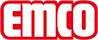 emco Bauemco INOX® QUADRO 22ModeloQUADRO 22Material: Acero al Cromo-Níquel (V2A). Adecuado para emco Diplomat 517/522/517L/522L y emco Marschall 517S/522S/517SL/522SL. Anchura del perfil 50 mm. Parcialmente con anchura extra para efectos ópticos. Tipos de letras individuales o anchos especiales disponibles. Debajo del perfil de acero inoxidable se inserta adicionalmente otra chapa fina de 1 mm de grosor y se remacha a él en las zonas no visibles para proteger las letras insertadas.Grosor del material (mm) aprox.1,5Contactoemco Spain · Ctra de Cornellá, 147 - 149 Cityparc Atenas 2º; 2ª · 08940 Cornellá de Llobregat (Barcelona) · Teléfono: 93 241 14 25 · Fax: 93 241 14 26 · Mail: info.es@emco.de · www.emco-bau.com